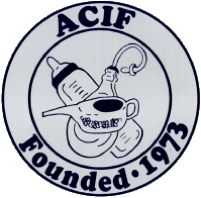 Convention & Annual Dues Form2023 ACIF CONVENTIONOctober 12 - 14, 2023Augusta County, VirginiaHotel---- Residence Inn Waynesboro44 Windigrove DriveWaynesboro, VA Phone Number: 540-943-7426When making reservations reference “American Collectors of Infant Feeders”Room rate$189 (plus tax) Wednesday October 11 through checkout Sunday October 15Rooms are Studios with King and Sofa beds and a kitchenetteBreakfast included with room price Please make your reservations by September 15, 2023 to receive the above ratesConvention days this year will be:Thursday October 12 – welcome and dinner togetherFriday October 13 – group sightseeing & antiquing, evening program and Fun Fund AuctionSaturday October 14 – Antique Expo, lunch at Jody Woodward’s and see her collections, evening program and SalePlease indicate who will be attending the 2023 Augusta County, Virginia Convention.1__________________________________________________________2__________________________________________________________Are you bringing items for the Fun Fund Auction? Tables needed ½_____Full____Indicate number of tables needed for Saturday night’s sale   ½______Full_____ACIF DUES FOR July 2023 -June 2024 are $40.00Make checks payable to ACIF (and provide member name(s) and contact information)MAIL TO: CHARNA SANSBURY, Treasurer   30 White Birch Court, Gibsonville, N.C. 27249 